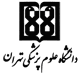 دوره های کوتاه مدت فرهنگی معاونت فرهنگیفرم شماره یکفرم شماره دوفرم درخواست مجوز تاسیس و برگزاری دوره کوتاه مدت فرهنگیعنوان دوره:ضرورت و کاربرد دوره:طول دوره آموزشی:شرایط داوطلبین شرکت در دوره: محل آموزش:جدول زمانی دوره:روش های یادهی ـ یادگیری:مسئول دورهمسئول دورهمسئول دورهمسئول دورهمسئول دورهمسئول دورهمسئول دورهنام و نام خانوادگیتخصص / رشتهرتبه علمیشماره تلفن ثابتشماره همراهپست الکترونیککد ملیمدرسین دورهمدرسین دورهمدرسین دورهمدرسین دورهمدرسین دورهردیفنام و نامخانوادگیتخصص/ رشتهرتبه علمیگروه آموزشیمقررات آموزشی دوره:ظرفیت پذیرش دوره (پیشنهادی): نحوه ارزیابی فراگیران: نحوه ارزشیابی دوره: شهریه پیشنهادی دوره: فرم ارائه گزارش برگزاری دوره کوتاه مدت فرهنگی زمان برگزاری دوره: مکان برگزاری دوره: اسامی  شرکت کنندگان دوره:برنامه آموزشی دوره:مدرسین دوره آموزشی: نتیجه ارزیابی فراگیران:نتیجه ارزشیابی دوره: 